PETEK, 10. 4. 2020Še na kratko o veliki noči (po angleško EASTER = istr), ki je pomemben praznik tako v Sloveniji kot v mnogih državah, kjer govorijo angleško ( Anglija, Amerika, Avstralija…). Poleg tega,  da barvajo jajčka, priredijo tudi lov za jajci (EGGHUNT=eghant). Največkrat so to čokoladna jajčka, ki jih skrijejo po hiši in vrtu, nato pa se otroci s košaricami zapodijo na lov.Jajce= EGG	košarica=BASKET	pišče=CHICK	rože=FLOWERS	zajček=BUNNYKako išče jajca pujsa Peppa lahko pogledaš tukaj.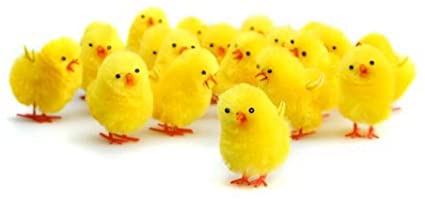 MATEMATIKA  števila do 20Nato še sam organiziraj tak lov. Oblikuj več  pirhov iz papirja, jih okrasi in oštevilči ( 1-20). Zjutraj zgodaj vstani in poskrij pirhe, nato s truščem zbudi vse v hiši in pošlji na lov. Zmaga seveda tisti, ki jih nabere največ. Za poražence si izmisli »športne kazni« ( počepi, poskoki, plazenje, sklece..). Skrivaš lahko tudi sladkarije, če jih imaš ali igračke. Če ne moreš počakati jutra, se igraj že danes.
SLOVENŠČINA   PrepisIz papirja ali kartona oblikuj voščilnico. Spredaj nariši/nalepi velikonočni motiv. Na notranjo stran z lepimi črkami zapiši:SPOZNAVANJE OKOLJA    POMOČ PRI HIŠNIH IN VRTNIH OPRAVILIHKer si bil cel teden zelo priden/a in sproti rešuješ naloge, ti danes za okolje priporočam:Uživaj v okolici hiše, se igraj, vozi s kolesom, rolaj, žogaj, skači,..Ker imajo mamice veliko priprav na praznik, ji lahko na pomoč priskočiš pri pospravljanju, kuhanju, peki,….Če boste kmetovali, sadili krompir, pa seveda se lahko izkažeš tudi pri delu na vrtu ali na polju.Vesele velikonočne praznike ti želim, v krogu tvoje družine.VESELEVELIKONOČNE PRAZNIKE MOJIDRUŽINI
tvoje ime, podpiši tudi obe učiteljici